  S.N.G.R.P.C. Quai d’Escale – 30240 PORT CAMARGUE        Tél. 04.66.53.29.47 – contact@sngrpc.com - www.sngrpc.com 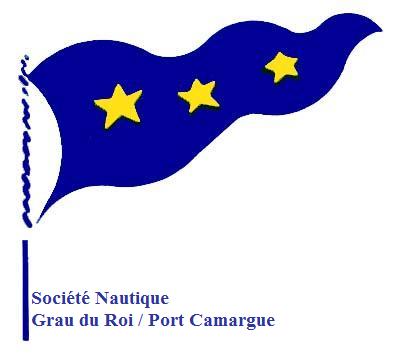 F I C H E D’I N S C R I P T I O NJe soussigné, souhaite inscrire mon bateau à  La RONDE BLANCHE organisée par la Société Nautique du Grau du Roi - Port Camargue : NOM du BATEAU : …………………………….  	Type………………………………………..N° voile          : …..…………….……………….      	Rating………………………………………     SKIPPER : Nom :……………….……………………   Prénom:…………………………..…………………Adresse :……….………………………………………………………………………………………….. Code postal : …………………..… Ville : …..…………….……………………………………… Tél. : …………………….…………………. Portable : ……………………..………………E-mail : …...……………….……………………………………………………………………… Licence  FFV.N°:………………..…………………Club…...………………..………...............JE SOUHAITE EMBARQUER UN SKIPPER OU EQUIPIER CONFIRME EQUIPIER CO-SKIPPER:JE SOUHAITE EMBARQUER UN OU PLUSIEURS EQUIPIERS EQUIPIERS : J’ACCEPTE D’ETRE FILME OU PHOTOGRAPHIE			OUI		NONDroit d’inscription par bateau : 10.00 €              	Conformément à l’article 4 de l’arrêté du 3 mai 1995, relatif aux manifestations nautiques en mer, le soussigné déclare être le chef de bord et à ce titre capitaine du navire au titre du droit maritime. Il a l’entière responsabilité de son navire et de son équipage. Il s’assure que le navire et tous les équipements requis sont en bon état, que l’équipage a la connaissance et l’aptitude nécessaire pour assumer la manœuvre et l’utilisation. Il lui appartient de ne pas prendre le départ ou de gagner un abri ou les circonstances seraient de nature à mettre en danger son navire et son équipage.
Par cette déclaration; il décharge de toute responsabilité le Comité d’Organisation, le Jury et le Comité de Course et toutes autres personnes physiques ou morales qui participent à l’organisation, à quelque titre que ce soit, tant en ce qui le concerne, qu’en ce qui concerne son équipage et son navire.
Par ailleurs, il accepte de se soumettre aux règles de course de l’ISAF et à toutes autres règles qui régissent cette manifestation.
Le soussigné déclare avoir pris connaissance des conditions ci-dessus.Date : ………………………… Signature :N°NOM ET PRENOM DU CO SKIPPER EMBARQUE1N°NOM ET PRENOM1234